ПОСТАНОВЛЕНИЕАдминистрации муниципального образования «Мамхегское сельское поселение»От17.02.2020г. №09                                                                                     а.  Мамхег«Об утверждении муниципальной программы «По  профилактике терроризма и экстремизма,а также минимизации и (или) ликвидации    последствий проявлений терроризма и экстремизма на территории муниципального  образования   «Мамхегское сельское поселение» на период  2020- 2022годы».               В соответствии со статьей 5 Федерального Закона от 25 июля 2002 № 114-ФЗ «О противодействии экстремистской деятельности», пунктом 4 статьи 3 и частью 3 статьи 5 Федерального Закона от 06 марта 2006 № 35-ФЗ «О противодействии терроризму»,  в целях определения основных направлений деятельности в рамках реализации вопроса местного значения - участие в профилактике терроризма и экстремизма, а также в минимизации и (или) ликвидации последствий проявления терроризма и экстремизма на территории муниципального образования «Мамхегское сельское поселение»           1.  Утвердить  муниципальную программу «По профилактике терроризма и экстремизма, а также минимизации и (или) ликвидации последствий проявлений терроризма и экстремизма на территории муниципального образования «Мамхегское сельское поселение» на период 2020-2022 гг. (далее «Программа»), согласно приложению.              2.  Предусматривать   ежегодно  средства  в  объемах,   предусмотренных  в Программе, в   бюджете муниципального образования «Мамхегское сельское поселение» на очередной финансовый год для реализации мероприятий Программы.            3. Постановление главы администрации муниципального образования «Мамхегское сельское поселение» от 26.12.2016г. №205 «Об утверждении муниципальной программы «По                                                                                                                  профилактике терроризма и экстремизма, а также минимизации и (или) ликвидации                                                                                                                 последствий проявлений терроризма и экстремизма  на территории муниципального  образования    «Мамхегское сельское поселение» на период  2017- 2019годы», в редакции  постановление от 02.04.2019г. №16 считать утратившему силу.4. Настоящее постановление вступает в силу с момента подписания и подлежит официальному опубликованию или обнародованию в районной газете «Заря» и на официальном сайте МО «Мамхегское сельское поселение» в сети интернет. 5.Контроль за выполнением настоящего постановления возложить на зам. главы администрацииХамерзоков А.Ю.  Глава администрации МО «Мамхегское  сельское поселение»                                                       Р.А. Тахумов  Утвержден:                                                                                                                                                                   Постановлением главы администрации  муниципального образования                                                                                                               «Мамхегское  сельское поселение»                                                                                                                        от 17.02.2020г. №09Муниципальная программа                                                                                                                                           «По профилактике терроризма и экстремизма, а также минимизации и (или) ликвидации последствий проявлений терроризма и экстремизма на территории муниципального образования  «Мамхегское сельское поселение» на период 2020- 2022годы.1. Основные положения1.1. Настоящая Программа разработана в соответствии со статьей 5 Федерального Закона от 25 июля 2002 № 114-ФЗ «О противодействии экстремистской деятельности», пунктом 4 статьи 3 и частью 3 статьи 5 Федерального Закона от 06 марта 2006 № 35-ФЗ «О противодействии терроризму»,  в целях определения основных направлений деятельности в рамках реализации вопроса местного значения - участие в профилактике терроризма и экстремизма, а также в минимизации и (или) ликвидации последствий проявления терроризма и экстремизма на территории муниципального образования «Мамхегское  сельское поселение».2. Паспортпо профилактике терроризма и экстремизма, а также минимизации и (или) ликвидации последствий проявлений терроризма и экстремизма на территории  муниципального образования «Мамхегское  сельское поселение на период 2020-2022 гг.       1.Содержание проблемы и обоснование необходимости её решения программными      методамиПрограмма мероприятий по профилактике терроризма и экстремизма, а также минимизации и (или) ликвидации последствий проявлений терроризма и экстремизма на территории муниципального образования «Мамхегское сельское поселение» является важнейшим направлением реализации принципов целенаправленной, последовательной работы по консолидации общественно-политических сил, национально-культурных, культурных и религиозных организаций и безопасности граждан. Формирование установок толерантного сознания и поведения, веротерпимости и миролюбия, профилактика различных видов экстремизма имеет в настоящее время особую актуальность, обусловленную сохраняющейся социальной напряженностью в обществе, продолжающимися межэтническими и межконфессиональными конфликтами, ростом сепаратизма и национального экстремизма, являющихся прямой угрозой безопасности не только поселения, но и страны в целом. Наиболее рельефно все это проявилось на Северном Кавказе в виде вспышек ксенофобии, фашизма, фанатизма и фундаментализма. Эти явления в крайних формах своего проявления находят выражение в терроризме, который в свою очередь усиливает деструктивные процессы в обществе. Усиление миграционных потоков остро ставит проблему адаптации молодежи поселения к новым для них социальным условиям, а также создает проблемы для адаптации принимающего населения к быстрорастущим этнокультурным диаспорам и землячествам, которые меняют демографическую ситуацию нашего поселения.Наиболее экстремистки рискогенной группой выступает молодежь, это вызвано как социально- экономическими, так и этнорелигиозными факторами. Особую настороженность вызывает снижение общеобразовательного и общекультурного уровня молодых людей, чем пользуются экстремистки настроенные радикальные политические и религиозные силы.Таким образом, экстремизм, терроризм и преступность представляют реальную угрозу общественной безопасности, подрывают авторитет органов местного самоуправления и оказывают негативное влияние на все сферы общественной жизни. Их проявления вызывают социальную напряженность, влекут затраты населения, организаций и предприятий на ликвидацию прямого и косвенного ущерба от преступных деяний.В поселении ведется работа по искоренению рисков экстремизма в начальной стадии, повышение толерантности населения и преодоления этносоциальных и религиозных противоречий, по сохранению межнационального мира и согласия.Системный подход к мерам, направленным на предупреждение, выявление, устранение причин и условий, способствующих экстремизму, терроризму, совершению правонарушений, является одним из важнейших условий улучшения социально-экономической ситуации в поселении. Для реализации такого подхода необходима муниципальная программа по профилактике терроризма, экстремизма и созданию условий для деятельности добровольных формирований населения по охране общественного порядка, предусматривающая максимальное использование потенциала местного самоуправления и других субъектов в сфере профилактики правонарушений.2.Основные цели и задачи, сроки и этапы реализации программы. Основными целями программы являются противодействие терроризму и экстремизму, защита жизни граждан, проживающих на территории муниципального образования «Мамхегское сельское поселение» от террористических и экстремистских актов, а также предупреждение возникновения в общественных местах и жилом секторе ситуаций, представляющих опасность для жизни, здоровья, собственности граждан, за счет повышения эффективности профилактики правонарушений. Гармонизация межнациональных (межэтнических) отношений.Основными задачами программы являются:а).Уменьшение проявлений экстремизма и негативного отношения к лицам других национальностей и религиозных конфессий.б).Формирование у населения внутренней потребности в толерантном поведении к людям других национальностей и религиозных конфессий на основе ценностей многонационального российского общества, культурного самосознания, принципов соблюдения прав и свобод человека.в).Формирование толерантности и межэтнической культуры в молодежной среде, профилактика агрессивного поведения.г).Информирование населения муниципального образования «Мамхегское сельское поселение» по вопросам противодействия терроризму и экстремизму.д).Содействие правоохранительным органам в выявлении правонарушений и преступлений данной категории, а также ликвидации их последствий.е).Пропаганда толерантного поведения к людям других национальностей и религиозных конфессий.ж).Организация воспитательной работы среди детей и молодежи, направленная на устранение причин и условий, способствующих совершению действий экстремистского характера.з).Недопущение наличия свастики и иных элементов экстремистской направленности на объектах  инфраструктуры поселения.и). Обеспечение межнационального мира и согласия, гармонизации межнациональных (межэтнических) отношений.к). Распространение в обществе установок о неприятии и недопущении пропаганды идей экстремизма, ксенофобии, национальной исключительности, нацизма и их оправдания. л). Вовлечение этнокультурных и общественных объединений, религиозных организаций в межнациональное и межконфессиональное сотрудничество.м). Противодействие пропаганде идей экстремизма в средствах массовой информации электронныхСрок реализации программы рассчитан на три года с 2020 по 2022 годы.Реализация всех программных мероприятий рассчитана на весь период реализации программы с 01.01.2020. по 31.12.2022. включительно, выделение этапов не предусмотрено.3.Система программных мероприятий, в том числе ресурсное обеспечение программы, с перечнем мероприятий с разбивкой по годам, источникам и направлениям финансированияСистема программных мероприятий  целевой программы «По профилактике терроризма и экстремизма, а также минимизации и (или) ликвидации последствий проявлений терроризма и экстремизма на территории муниципального образования «Мамхегское сельское поселение» на период 2020- 2022 годы» приведены в приложении №1.Объем финансирования программы на 2020-2022 годы составляет 9 тыс. руб.Источником финансирования программы являются бюджет муниципального образования «Мамхегское сельское поселение»:а). Бюджетные средства муниципального образования «Мамхегское сельское поселение»:Всего за период -9 тыс. руб. в том числе по годам реализации программы:2020 год –3 тыс. руб. , 2021 год - 3 тыс. руб., 2021 год - 3 тыс. руб.  Основные направления финансирования:Профилактические мероприятия в рамках реализации государственной молодежной политики - усиление антитеррористической защищенности мест массового пребывания граждан, создание условий для повышения оперативности реагирования правоохранительных органов на заявления и сообщения населения о преступлениях, правонарушениях и происшествиях в общественных местах поселения за счет создания комплекса технических средств контроля за ситуацией на улицах и в других общественных местах  населенных пунктов.                                            Реализация программы позволит:а). Создать условия для эффективной совместной работы  Администрации муниципального образования «Мамхегское сельское поселение», правоохранительных органов, учреждений социальной сферы, общественных организаций и граждан поселения, направленной на профилактику экстремизма, терроризма и правонарушений.б). Улучшить информационно-пропагандистское обеспечение деятельности по профилактике экстремизма, терроризма и правонарушений.в). Стимулировать и поддерживать гражданские инициативы правоохранительной направленности.г).Создавать условия для деятельности добровольных формирований населения по охране общественного порядка.д).Повысить антитеррористическую защищенность мест массового пребывания граждан, создать условия для повышения оперативности реагирования правоохранительных органов на заявления и сообщения населения о преступлениях, правонарушениях и происшествиях в общественных местах.ж).Предотвратить любые формы дискриминации по признаку социальной, расовой, национальной, языковой или религиозной принадлежности.з).Предотвратить, мирное разрешение конфликтных ситуаций в сфере межнациональных (межэтнических) и межрелигиозных отношений.Полное и своевременное выполнение мероприятий программы будет способствовать созданию в общественных местах и на улицах поселения обстановки спокойствия и безопасности.Приложение №1 к муниципальной программе «По профилактике терроризма и экстремизма, а также минимизации и (или) ликвидации последствий проявлений терроризма и экстремизма на территории муниципального образования  «Мамхегское сельское поселение» на период 2020- 2022годы.Система программных мероприятий  муниципальной программы «По профилактике терроризма и экстремизма, а также минимизации и (или) ликвидации последствий проявлений терроризма и экстремизма на территории муниципального образования «Мамхегское сельское поселение» на период 2020- 2022 годы»Глава администрации МО «Мамхегское  сельское поселение»                                                          Р.А. Тахумов РЕСПУБЛИКА АДЫГЕЯАдминистрацияМО «Мамхегское сельскоепоселение»385440, а. Мамхег,,ул. Советская,54а.88-777-3-9-22-34АДЫГЭ РЕСПУБЛИКМуниципальнэ образованиеу«Мамхыгъэ чъыпIэ кой»иадминистрацие385440, къ. Мамхэгъ,ур. Советскэм, 54а.88-777-3-9-22-341.Наименование муниципальной программыЦелевая программа «По профилактике терроризма и экстремизма, а также минимизации и (или) ликвидации последствий проявлений терроризма и экстремизма на территории муниципального образования «Мамхегское  сельское поселение» на период 2020- 2022 годы» (далее - программа).2.Основание разработки программыФедеральные Законы от 06.03.2006. № 35-ФЗ «О противодействии терроризму», от 06.10.2003. № 131-ФЗ «Об общих принципах организации местного самоуправления в Российской Федерации», от 25.07.2002. № 114-ФЗ «О противодействии экстремистской деятельности», Указ Президента Российской Федерации от 15.06. 2006. № 116 «О мерах по противодействию терроризму», Устав муниципального образования «Мамхегское сельское поселение».3.Муниципальный заказчик программыСовет народных депутатов муниципального образования «Мамхегское сельское поселение»Администрация муниципального образования «Мамхегское сельское поселение»4.Разработчик программыАдминистрация муниципального образования «Мамхегское сельское поселение»5.Основные цели программы- противодействие терроризму и экстремизму и защита жизни граждан, проживающих на территории муниципального образования, от террористических и экстремистских актов;-уменьшение проявлений экстремизма и негативного отношения к лицам других национальностей и религиозных конфессий;-формирование у населения внутренней потребности в толерантном поведении к людям других национальностей и религиозных конфессий на основе ценностей многонационального российского общества, культурного самосознания, принципов соблюдения прав и свобод человека;-формирование толерантности и межэтнической культуры в молодежной среде, профилактика агрессивного поведения;- гармонизация межнациональных (межэтнических) отношений.6.Основные задачи программы6.1.Уменьшение проявлений экстремизма и негативного отношения к лицам других национальностей и религиозных конфессий. 6.2.Формирование у населения внутренней потребности в толерантном поведении к людям других национальностей и религиозных конфессий на основе ценностей многонационального российского общества, культурного самосознания, принципов соблюдения прав и свобод человека. 6.3.Формирование толерантности и межэтнической культуры в молодежной среде, профилактика агрессивного поведения. 6.4.Информирование населения муниципального образования «Мамхегское сельское поселение» по вопросам противодействия терроризму и экстремизму. 6.5.Содействие правоохранительным органам в выявлении правонарушений и преступлений данной категории, а также ликвидации их последствий. 6.6.Пропаганда толерантного поведения к людям других национальностей и религиозных конфессий. 6.7.Организация воспитательной работы среди детей и молодежи, направленная на устранение причин и условий, способствующих совершению действий экстремистского характера. 6.8.Недопущение наличия свастики и иных элементов экстремистской направленности на объектах  инфраструктуры поселения.6.9. Обеспечение межнационального мира и согласия, гармонизации межнациональных (межэтнических) отношений;6.10. Распространение в обществе установок о неприятии и недопущении пропаганды идей экстремизма, ксенофобии, национальной исключительности, нацизма и их оправдания;6.11. Вовлечение этнокультурных и общественных объединений, религиозных организаций в межнациональное и межконфессиональное сотрудничество;6.12. Противодействие пропаганде идей экстремизма в средствах массовой информации электронных.7.Сроки реализации программы2020-2022 годы8.Структура программы8.1. Паспорт программы.8.2.Раздел 1. Содержание проблемы и обоснование необходимости ее решения программными методами.8.3.Раздел 2. Основные цели и задачи, сроки и этапы реализации программы.8.4.Раздел 3. Система программных мероприятий, в том числе ресурсное обеспечение программы, с перечнем мероприятий с разбивкой по годам, источникам и направлениям финансирования.9.Источники финансирования программы Бюджет муниципального образования «Мамхегское сельское поселение»                                                                                                           Всего за период – 9 тыс. руб. в том числе по годам реализации программы:  2020год 3тысячи рублей. 2021год 3 тысячи рублей 2022год 3 тысячи рублей9.Источники финансирования программы10.2.Размер, расходуемых средств на реализацию программы, может уточняться и корректироваться, исходя из возможностей  бюджета поселения, инфляционных процессов и экономической ситуации на территории муниципального образования «Мамхегское сельское поселение».10.Ожидаемые конечные результаты реализации программы10.1.Совершенствование форм и методов работы органов местного самоуправления по профилактике терроризма и экстремизма, проявлений ксенофобии, национальной и расовой нетерпимости, противодействию этнической дискриминации на территории муниципального образования «Мамхегское сельское поселение». 10.2.Распространение культуры интернационализма, согласия, национальной и религиозной терпимости в среде учащихся общеобразовательных учебных учреждений. 10.3.Гармонизация межнациональных отношений, повышение уровня этносоциальной комфортности. 10.4.Формирование нетерпимости ко всем фактам террористических и экстремистских проявлений, а также толерантного сознания, позитивных установок к представителям иных этнических и конфессиональных сообществ. 10.5.Укрепление и культивирование в молодежной среде атмосферы межэтнического согласия и толерантности. 10.6.Недопущение создания и деятельности националистических экстремистских молодежных группировок. 10.7.Формирование единого информационного пространства для пропаганды и распространения на территории муниципального образования «Мамхегское сельское поселение» идей толерантности, гражданской солидарности, уважения к другим культурам, в том числе через муниципальные средства массовой информации.10.8. Предотвращение любых форм дискриминации по признаку социальной, расовой, национальной, языковой или религиозной принадлежности;10.9. Предотвращение, мирное разрешение конфликтных ситуаций в сфере межнациональных (межэтнических) и межрелигиозных отношений.11. Система организации контроля за исполнением программы Администрация поселения ежеквартально и по итогам каждого года осуществляет контроль за реализацией программы. Вносит в установленном порядке предложения по уточнению мероприятий программы с учетом складывающейся социально-экономической ситуации№ п/пНаименование мероприятияИсполнительИсточники финансированияСроки исполненияОбъём финансирования, тыс. руб.Объём финансирования, тыс. руб.Объём финансирования, тыс. руб.Объём финансирования, тыс. руб.№ п/пНаименование мероприятияИсполнительИсточники финансированияСроки исполненияВсего2020202120221234567891Информировать жителей муниципального образования «Мамхегское сельское поселение» о порядке действий при угрозе возникновения террористических актов, посредством размещения информации в массовых скоплениях граждан  Администрация муниципального образования «Мамхегское сельское поселение» Без финансированияОбновлять каждый квартал до периода действия данной программы  2Организовать подготовку проектов, изготовление, приобретение буклетов, плакатов, памяток и рекомендаций для учреждений, предприятий, организаций, расположенных на территории муниципального образования «Мамхегское сельское поселение», по антитеррористической тематикеАдминистрация муниципального образования «Мамхегское сельское поселение» Средства местного бюджетаНа 2020годС17.09.2020г.по 17.10.2020гна 2021 годс09.09.2021г.по 14.10.2021гна 2022 годс09.10.2022г.по 14.11.2022г9.03,03,03,03Обеспечить подготовку и размещение в местах массового пребывания граждан информационных материалов о Действиях в случае возникновения угроз террористического характера, а также размещение соответствующей информации на стендах Администрация муниципального образования «Мамхегское сельское поселение» Без финансированияОбновлять каждый квартал до периода действия данной программы    4Запрашивать и получать в установленном порядке необходимые материалы и информацию в территориальных органах исполнительной власти, правоохранительных органов, общественных объединений, организаций и должностных лиц Администрация муниципального образования «Мамхегское сельское поселение» Без финансированияПо необходимости 5Проводить комплекс мероприятий по выявлению и пресечению изготовления и распространения литературы, аудио и видео материалов, экстремистского толка, пропагандирующих разжигание Национальной, расовой и религиозной враждыАдминистрация муниципального образования «Мамхегское сельское поселение» Без финансированияКаждый  полгода до периода действия данной программы  6Осуществлять обход территории муниципального образования «Мамхегское сельское поселение» на предмет выявления и ликвидации последствий экстремистской деятельности, которые проявляются в виде нанесения на архитектурные сооружения символов и знаков экстремистской направленности Администрация муниципального образования «Мамхегское сельское поселение» Без финансированияЕжемесячно до периода действия данной программы  7Осуществлять контроль территории муниципального образования на предмет выявления мест концентрации молодежи. Уведомлять о данном факте прокуратуру и ОВД Администрация муниципального образования «Мамхегское сельское поселение» Без финансированияПостоянно 8Организация в школах профилактической работы, направленной на недопущение вовлечения детей и подростков в незаконную деятельность религиозных сект и экстремистских организаций. Распространение идей межнациональной терпимости, дружбы, добрососедства, взаимного уваженияРуководители школ, Администрация муниципального образования «Мамхегское сельское поселение» Без финансированияДва раза в год. до периода действия данной программы.С согласованием с директором школы   о дате и времени проведения мероприятий.9Организовать размещение на информационных стендах информации для требований действующего миграционного законодательства, а также контактных телефонов о том, куда следует обращаться в случаях совершения в отношении них противоправных действийАдминистрация муниципального образования «Мамхегское сельское поселение» Без финансированияОбновлять каждый квартал до периода действия данной программы    10Организовать и провести тематические мероприятия: фестивали, конкурсы, викторины, с целью формирования у граждан уважительного отношения к традициям и обычаям различных народов и национальностей Администрация муниципального образования «Мамхегское сельское поселение», школы, СДК, библиотекиБез финансированияОдин  раза  в год, до периода действия данной программы    11Проводить тематические беседы в коллективах учащихся образовательных учреждений расположенных на территории муниципального    образования «Мамхегское сельское поселение», по действиям населения при возникновении террористических угроз и ЧС Администрация муниципального образования «Мамхегское сельское поселение» Без финансированияОдин раз  в год, до периода действия данной программы    12Организовать и провести круглые столы, семинары, с привлечением должностных лиц и специалистов по мерам предупредительного характера при угрозах террористической и экстремистской направленности Администрация муниципального образования «Мамхегское сельское поселение» Без финансированияДва раза в год, до периода действия данной программы    ИТОГОСредства местного бюджета9,03,0 3,03,0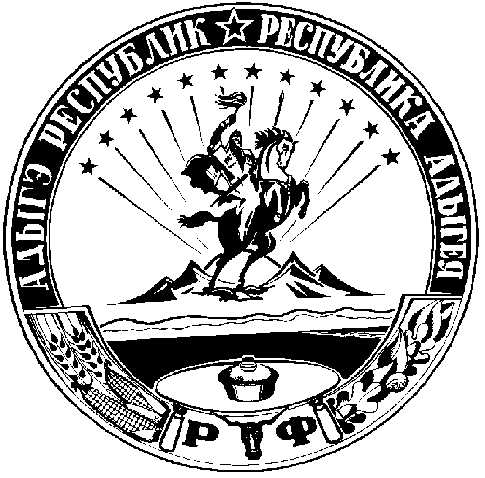 